Publicado en Madrid el 20/09/2018 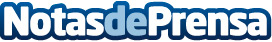 Súmate Marketing Online: La adaptación del Blockchain al marketing digitalEl Blockchain revolucionará el marketing digital en los próximos años y conllevará importantes cambios a diferentes niveles, entre ellos, a nivel de posicionamiento natural de buscadores y posicionamiento SEM, a nivel de publicidad en páginas web y en materia de comercio electrónicoDatos de contacto:Actitud de Comunicación / Aurora Ochoa913022860Nota de prensa publicada en: https://www.notasdeprensa.es/sumate-marketing-online-la-adaptacion-del Categorias: Nacional Marketing Emprendedores E-Commerce Recursos humanos http://www.notasdeprensa.es